Рекомендации по профилактике новой коронавирусной инфекции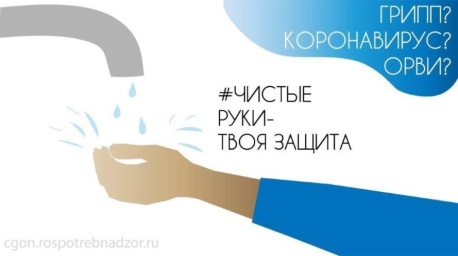 Любой человек с клиническими проявлениями простуды или острой респираторной инфекции (повышенная температура тела, кашель, боль в горле, недомогание, головная боль) может обратиться в поликлинику по месту жительства, где ему будет бесплатно оказана медицинская помощь. 
Если пациент посещал в последние две недели страны, в которых были зарегистрированы случаи коронавирусной инфекции Covid-19, об этом необходимо уведомить медицинских работников. После проведения осмотра врачом будет приниматься решение о целесообразности направления пациента для проведения лабораторных исследований с использованием зарегистрированных тест-систем на наличие новой коронавирусной инфекции.Симптомы заболевания коронавирусной инфекции Covid-19 сходны с обычным сезонным гриппом: высокая температура тела, головная боль, слабость, кашель, затрудненное дыхание, боли в мышцах, тошнота, рвота, диарея.Семь шагов по профилактике коронавирусной инфекции:Воздержитесь от посещения общественных мест: торговых центров, спортивных и зрелищных мероприятий, транспорта в час пик.Используйте одноразовую медицинскую маску (респиратор) в общественных местах, меняя ее каждые два-три часа.Избегайте близких контактов и пребывания в одном помещении с людьми, имеющими видимые признаки ОРВИ (кашель, чихание, выделения из носа).Тщательно и часто мойте руки с мылом и водой.Дезинфицируйте гаджеты, оргтехнику и поверхности, к которым прикасаетесь.Ограничьте по возможности при приветствии тесные объятия и рукопожатия.Пользуйтесь только индивидуальными предметами личной гигиены (полотенце, зубная щетка).Пять правил при подозрении на коронавирусную инфекцию:Оставайтесь дома. При ухудшении самочувствия вызовите врача, проинформируйте его о местах своего пребывания за последние две недели, возможных контактах. Строго следуйте рекомендациям врача.Минимизируйте контакты со здоровыми людьми, особенно с пожилыми и лицами с хроническими заболеваниями. Ухаживать за больным лучше одному человеку.Пользуйтесь при кашле или чихании одноразовой салфеткой или платком, прикрывая рот. При их отсутствии чихайте в локтевой сгиб.Пользуйтесь индивидуальными предметами личной гигиены и одноразовой посудой.Обеспечьте в помещении влажную уборку с помощью дезинфицирующих средств и частое проветривание.Напомним, что в Архангельской области работает круглосуточная горячая линия по вопросам коронавирусной инфекции: телефон 8(8182) 66-99-07.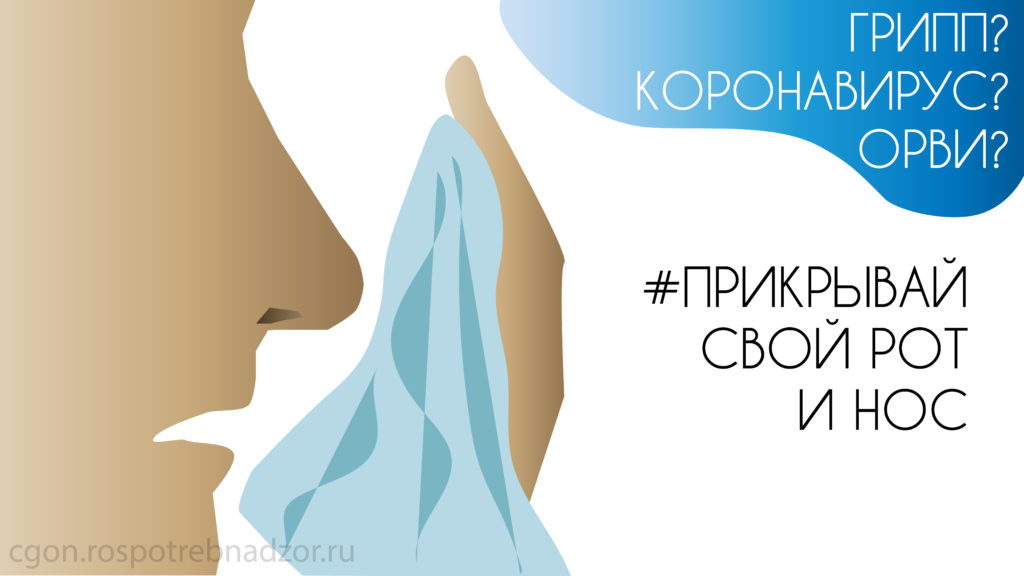 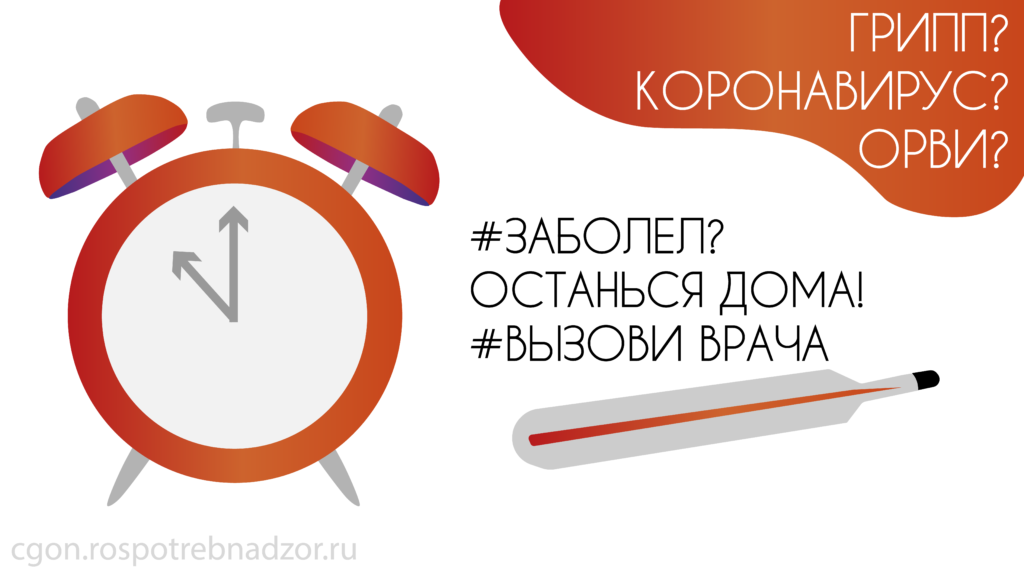 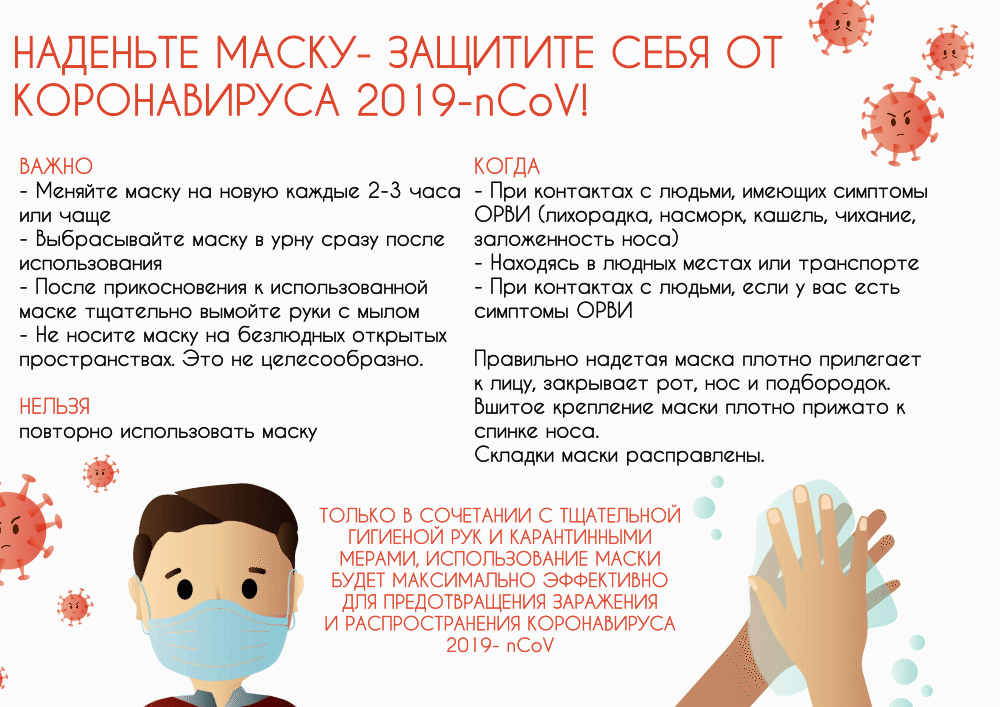 Источник: minzdrav29.ru